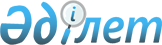 "Қоршаған ортаға эмиссиялар үшін төлемақы ставкаларын арттыру туралы" облыстық мәслихаттың 2010 жылғы 13 желтоқсандағы № 337 шешіміне өзгерістер енгізу туралы
					
			Күшін жойған
			
			
		
					Ақтөбе облыстық мәслихатының 2016 жылғы 12 желтоқсандағы № 85 шешімі. Ақтөбе облысының Әділет департаментінде 2017 жылғы 6 қаңтарда № 5195 болып тіркелді. Күші жойылды - Ақтөбе облыстық мәслихатының 2021 жылғы 17 мамырдағы № 43 шешімімен
      Ескерту. Күші жойылды – Ақтөбе облыстық мәслихатының 17.05.2021 № 43 шешімімен (01.01.2022 бастап қолданысқа енгізіледі).
      "Қазақстан Республикасының кейбір заңнамалық актілеріне салық салу және кедендік әкімшілендіру мәселелері бойынша өзгерістер мен толықтырулар енгізу туралы" Қазақстан Республикасының 2015 жылғы 3 желтоқсандағы Заңының 1-бабының 1-тармағының 121) тармақшасына, "Салықтар және бюджетке төленетін басқа да міндетті төлемдер туралы" (Салық Кодексі) Қазақстан Республикасының 2008 жылғы 10 желтоқсандағы Кодексiнің 495-бабының 9-тармағына, "Қазақстан Республикасындағы жергілікті мемлекеттік басқару және өзін-өзі басқару туралы" Қазақстан Республикасының 2001 жылғы 23 қаңтардағы Заңының 6-бабының 5-тармағына сәйкес, Ақтөбе облыстық мәслихаты ШЕШІМ ҚАБЫЛДАДЫ:
      1. "Қоршаған ортаға эмиссиялар үшін төлемақы ставкаларын арттыру туралы" облыстық мәслихаттың 2010 жылғы 13 желтоқсандағы № 337 шешіміне (Нормативтік құқықтық актілерді мемлекеттік тіркеу тізілімінде № 3349 тіркелген, 2011 жылғы 6 қаңтарда "Ақтөбе" және "Актюбинский вестник" газеттерінде жарияланған) мынадай өзгерістер енгізілсін:
      шешімнің 1-тармағының 3 абзацы - алынып тасталсын;
      шешімге қосымшада 3-тармақ - алынып тасталсын.
      2. Осы шешім 2017 жылғы 1 қаңтардан бастап қолданысқа енгізіледі.
					© 2012. Қазақстан Республикасы Әділет министрлігінің «Қазақстан Республикасының Заңнама және құқықтық ақпарат институты» ШЖҚ РМК
				
      Облыстық мәслихаттың сессия төрағасы 

Облыстық мәслихаттың хатшысы

      А. ТУЛЕГЕНОВА

С. ҚАЛДЫҒҰЛОВА
